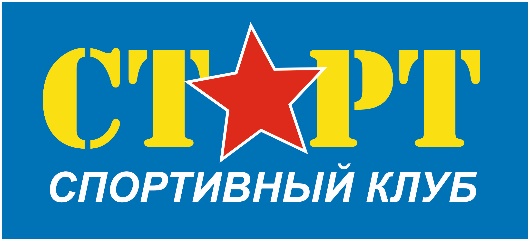 Спортивный клуб «Старт» объявляет набор детей с 9 лет и старше в спортивную секцию: «Лазерного биатлона и спортивного лазертага»Участники будут готовиться к военно-спортивному квесту «Я смогу», в котором будет:Школа начальной военной подготовки, ОБЖ.Общефизическая подготовка, основанная на нормах ГТО. Лазерный биатлон (стрельба из биатлонной винтовки после прохождения полосы препятствий). Военно-тактическая школа (игра «военный лазертаг» с навыками спортивного ориентирования на местности и работы с рациями)Школа разведчика (интеллектуальное развитие игроков при помощи различных викторин)	Занятия будут проходить три раза в неделю по три часа. Вт, Чт с 9-00 до 12-00 (утренняя тренировка). С 15-00 до 18-00 (дневная тренировка).  Вс с 11-00 до 14-00 (совместная тренировка)Стоимость обучения 2500 руб в месяц (12 занятий).Организационное собрание состоится 3 сентября в 18-00 в Спортивном клубе «Старт» по адресу ул. Космонавтов 8А. Заявки подавать по тел  8-922-12-12-115Сергей Федорович Сенокосов